ПРОЕКТ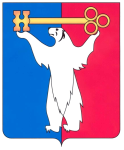 РОССИЙСКАЯ ФЕДЕРАЦИЯКРАСНОЯРСКИЙ КРАЙНОРИЛЬСКИЙ ГОРОДСКОЙ СОВЕТ ДЕПУТАТОВР Е Ш Е Н И ЕО внесении изменений и дополнений в Устав муниципального образования город НорильскВ соответствии с Федеральным законом от 06.10.2003 № 131-ФЗ «Об общих принципах организации местного самоуправления в Российской Федерации», Городской СоветРЕШИЛ:1. Внести в Устав муниципального образования город Норильск (далее – Устав) следующие изменения и дополнения:1.1. Пункт 5 части 1 статьи 10 Устава после слов «в границах города Норильска,» дополнить словами «организация дорожного движения,».1.2. Пункт 24 части 1 статьи 10 Устава изложить в следующей редакции:«24) участие в организации деятельности по накоплению (в том числе раздельному накоплению), сбору, транспортированию, обработке, утилизации, обезвреживанию, захоронению твердых коммунальных отходов;».1.3. Пункт 26 части 1 статьи 10 Устава дополнить словами «направление уведомления о соответствии указанных в уведомлении о планируемом строительстве параметров объекта индивидуального жилищного строительства или садового дома установленным параметрам и допустимости размещения объекта индивидуального жилищного строительства или садового дома на земельном участке, уведомления о несоответствии указанных в уведомлении о планируемом строительстве параметров объекта индивидуального жилищного строительства или садового дома установленным параметрам и (или) недопустимости размещения объекта индивидуального жилищного строительства или садового дома на земельном участке, уведомления о соответствии или несоответствии построенных или реконструированных объекта индивидуального жилищного строительства или садового дома требованиям законодательства о градостроительной деятельности при строительстве или реконструкции объектов индивидуального жилищного строительства или садовых домов на земельных участках, расположенных на территории города Норильска, принятие в соответствии с гражданским законодательством Российской Федерации решения о сносе самовольной постройки, решения о сносе самовольной постройки или ее приведении в соответствие с установленными требованиями, решения об изъятии земельного участка, не используемого по целевому назначению или используемого с нарушением законодательства Российской Федерации, осуществление сноса самовольной постройки или ее приведения в соответствие с установленными требованиями в случаях, предусмотренных Градостроительным кодексом Российской Федерации;».1.4. В пункте 9 части 2 статьи 28 Устава слово «закрытых» заменить словом «непубличных».1.5. В абзаце 4 части 3 статьи 29 Устава слова «случаев, предусмотренных федеральными законами, и случаев, если участие в управлении организацией осуществляется в соответствии с законодательством Российской Федерации от имени органа местного самоуправления;» заменить словами «участия на безвозмездной основе в деятельности коллегиального органа организации на основании акта Президента Российской Федерации или Правительства Российской Федерации; представления на безвозмездной основе интересов муниципального образования в органах управления и ревизионной комиссии организации, учредителем (акционером, участником) которой является муниципальное образование, в соответствии с муниципальными правовыми актами, определяющими порядок осуществления от имени муниципального образования полномочий учредителя организации или управления находящимися в муниципальной собственности акциями (долями участия в уставном капитале); иных случаев, предусмотренных федеральными законами;».1.6. В абзаце 4 части 3 статьи 29 Устава слова «садоводческого, огороднического, дачного потребительских кооперативов,» исключить.1.7. Пункт 5 части 1 статьи 43 Устава после слов «осуществляет муниципальный контроль за сохранностью автомобильных дорог местного значения в границах города Норильска,» дополнить словами «осуществляет организацию дорожного движения,».1.8. Пункт 28 части 1 статьи 43 Устава изложить в следующей редакции:«28) участвует в организации деятельности по накоплению (в том числе раздельному накоплению), сбору, транспортированию, обработке, утилизации, обезвреживанию, захоронению твердых коммунальных отходов;»1.9. Пункт 43 части 1 статьи 43 Устава дополнить словами «направляет уведомления о соответствии указанных в уведомлении о планируемом строительстве параметров объекта индивидуального жилищного строительства или садового дома установленным параметрам и допустимости размещения объекта индивидуального жилищного строительства или садового дома на земельном участке, уведомления о несоответствии указанных в уведомлении о планируемом строительстве параметров объекта индивидуального жилищного строительства или садового дома установленным параметрам и (или) недопустимости размещения объекта индивидуального жилищного строительства или садового дома на земельном участке, уведомления о соответствии или несоответствии построенных или реконструированных объекта индивидуального жилищного строительства или садового дома требованиям законодательства о градостроительной деятельности при строительстве или реконструкции объектов индивидуального жилищного строительства или садовых домов на земельных участках, расположенных на территории города Норильска, принимает в соответствии с гражданским законодательством Российской Федерации решения о сносе самовольной постройки, решения о сносе самовольной постройки или ее приведении в соответствие с установленными требованиями, решения об изъятии земельного участка, не используемого по целевому назначению или используемого с нарушением законодательства Российской Федерации, осуществляет снос самовольной постройки или ее приведение в соответствие с установленными требованиями в случаях, предусмотренных Градостроительным кодексом Российской Федерации;».1.10. Часть 1 статьи 62 Устава изложить в следующей редакции:«1. Городской Совет принимает решения, устанавливающие правила, обязательные для исполнения на территории города, решение об удалении Главы города в отставку, а также решения по вопросам организации деятельности Городского Совета и по иным вопросам, отнесенным к его компетенции федеральными законами, законами края и настоящим Уставом.».1.11. Часть 6 статьи 62 Устава дополнить предложением следующего содержания:«Решения Городского Совета, являющиеся нормативными правовыми актами, после подписания Председателем Городского Совета направляются на подписание и обнародование Главе города.».2. Поручить Главе города Норильска представить настоящее решение для государственной регистрации в Управление Министерства юстиции Российской Федерации по Красноярскому краю.3. Решение опубликовать в газете «Заполярная правда» после регистрации изменений в Устав муниципального образования город Норильск.4. Настоящее решение вступает в силу после официального опубликования, при этом пункты 1.1 и 1.7 настоящего решения распространяют действие с 30.12.2018, пункты 1.2, 1.6, 1.8 настоящего решения распространяют действие с 01.01.2019.25 сентября 2018 года№ _____Председатель Городского Совета                               А.А. Пестряков     Глава города Норильска               Р.В. Ахметчин